HAKUNA CHEESE BACONNormatyw surowcowy:Przygotowanie:Bułkę przekroić na pół i podgrzać na planchy. Mięso usmażyć na stopień medium well, po przewróceniu kotleta na drugą stronę położyć na nim po plastrze z każdego sera. Boczek po wcześniejszym upieczeniu w piecu, podgrzać na planchy i położyć na krzyż na serze. Na wierzch nalać łyżkę sekretnego sosu. Złożyć burgera. W górną część bułki wbić strzykawkę napełnioną sosem. Podawać z frytkami przyprawionymi solą z czosnkiem. Agnieszka Mazurek, kl III Kp, technik żywienia i usług gastronomicznych, NO PIQUI 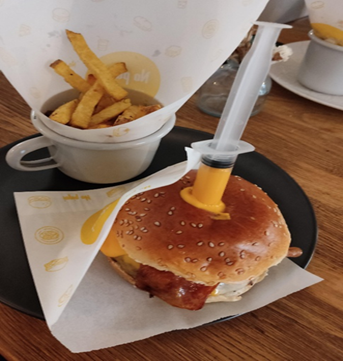 MUPANKY BOWLNormatyw surowcowy:Przygotowanie:Ryż trzykrotnie wypłukać i ugotować. Miskę napełnić ryżem i wymieszać z sosem Mupanky i wygładzić łyżką, wierzch polać Kimchei mayonnaise. Po środku ułożyć pasek łososia pomieszanego z tuńczykiem i polać sosem Mupanky. Na bokach poukładać tobikko,wakame, ananas i soję. Wszystko posypać białym i czarnym sezamem, furikake oraz szczypiorkiem.Agnieszka Mazurek, kl III Kp, technik żywienia i usług gastronomicznych, NO PIQUI Bułka z sezamem180 g wołowiny Plaster sera cheddar  Plaster sera żółtego 2 plastry boczku Strzykawka sekretnego sosu 100 g frytekSól, czosnek granulowany 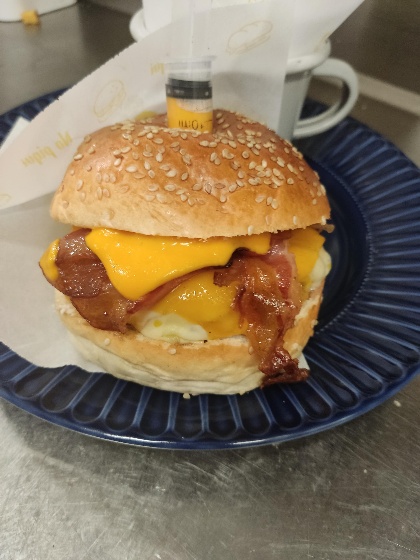 ➢ miska ryżu ➢ łyżka łososia➢ łyżka tuńczyka➢ mupanky sauce➢ łyżeczka tobikko➢ łyżka wakame (undaria        pierzastodzielna) ➢ łyżka ananasa➢ łyżka zielonej soja➢ 5-10 g szczypiorku➢ furikake ➢ czarny sezam➢ biały sezam➢ kimchei mayonnaise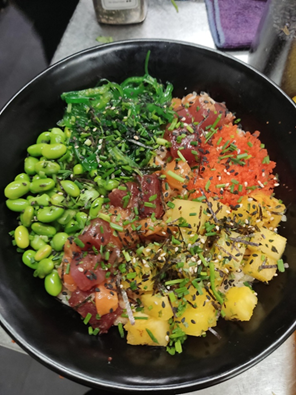 